Glenwood SpringsMntessori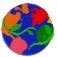 Where Children Love to LearnApplication for Admission 2021 - 2022 School Year(office use only)Enrollment Date_______ Child’s Full Name________________________________________________________Child's Birthdate_________________________________________________________Home Address___________________________________________________________Home Phone____________________________________________________________Father’s or guardian’s name________________________________________________Home Address if different from child__________________________________________Place of employment______________________________________________________Work Phone_____________________________________________________________Cell____________________________________________________________________Email__________________________________________________________________Mother’s or guardian’s name_______________________________________________Address if different from child______________________________________________Place of employment_____________________________________________________Work Phone____________________________________________________________Cell___________________________________________________________________Email_________________________________________________________________3.  Please list siblings’ names, gender and ages:____________________________________________________________________________________________________________________________________________Has your child had previous preschool or daycare experiences?  If so, please list where and how often.____________________________________________________________________________________________________________________________________________Are you familiar with the Montessori Philosophy? _______________________________Has your child had any previous Montessori experience?  ______If so, where and for how long? _______________________________________________How did you find out about our program? _____________________________________Desired Date/Year of Enrollment_____________________________________________As part of the application process, parents are required to set up a time to observe the classroom environment.  Students are enrolled based on available space, our program being a good fit for your child and your own educational philosophy.TuitionOur tuition is based on our 9-month program which runs from September - May.  Tuition may be paid in full, quarterly, or on a monthly basis.  Please note:  Tuition is paid regardless of child absence or scheduled days off.  Please see our School Calendar.Requested Schedule (Check one):  Half Days ___________     Full Days____________  *Extended Care _______ (offered Mon – Thur Only)   Please circle the days requested:     M    Tu   W   Th     F*For EXTENDED CARE ----Please Circle Day / Days needed per week:1 Day Ext Care add $80 / Month                    M  T  W  TH2 Days Ext Care add $160/ Month			M  T  W  TH3 Days Ext Care add $240/Month			M  T  W  TH4 Days Ext Care add $320 / Month			M  T  W  THI officially apply for the admission of__________________________ to Glenwood Springs Montessori.  I have received and read the GSM Parent Handbook and agree to the policies and procedures stated therein.  ______________________________			____________________________             Print name (Parent or Guardian)				Print name (Parent or Guardian)______________________________  			____________________________                                                                                                                                    	Signature of parent or guardian				Signature of parent or guardianDate:______________________________Monthly Payment Fee ScheduleMonthly Payment Fee ScheduleMonthly Payment Fee ScheduleMonthly Payment Fee Schedule3 Days4 Days5 DaysHalf Day8:30 – 12:30$408$544$680Full Day8:30 – 3:30$593$791$989Extended Care8:00 – 5:00See rates belowSee rates belowN/A